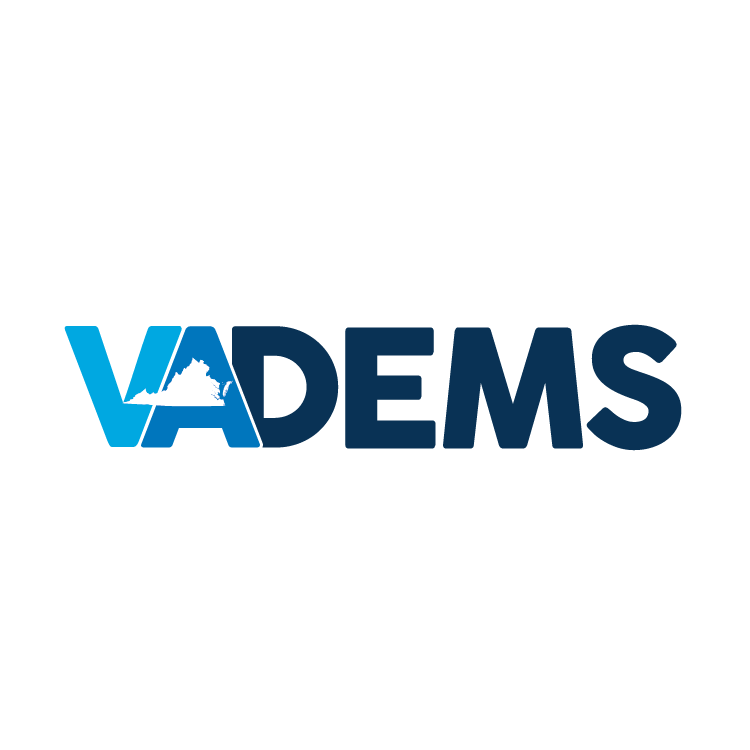 DEMOCRATIC PARTY OF VIRGINIAFINANCIAL OVERVIEW: FEBRUARY 2016PREPARED FOR:DPVA BUDGET COMMITTEEPREPARED BY:TOM BUNEO, DEPUTY EXECUTIVE DIRECTOR & COOBRITTNE WALKER, OPERATIONS DIRECTOR